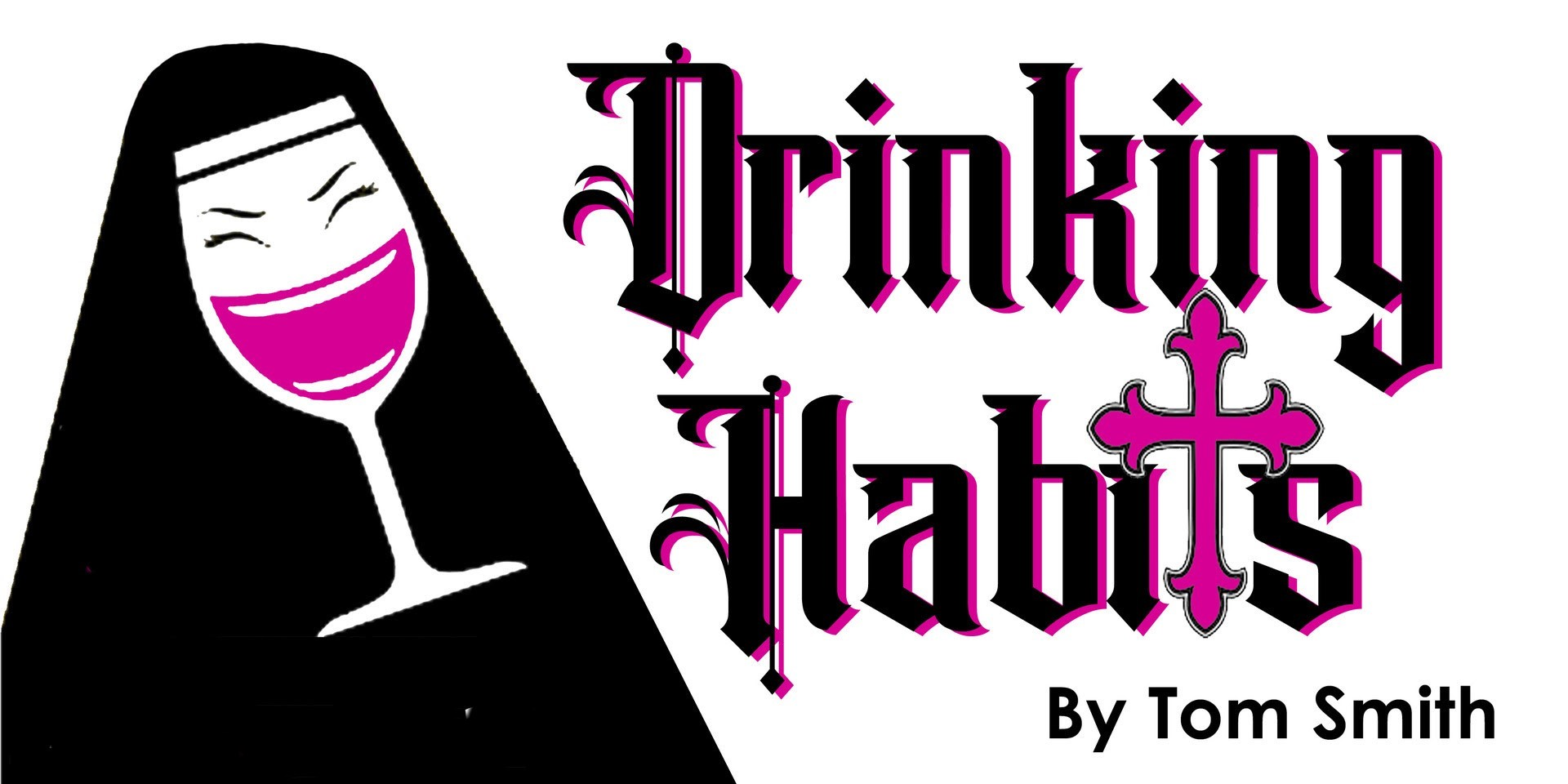 Thank you for your interest in auditioning for this production of Drinking Habits, written by Tom Smith.  In this comedy, two nuns of the Sisters of Perpetual Sewing have been secretly making wine to keep the struggling convent open, but Paul and Sally, reporters and former fiancées are hot on their trail.  Sprinkle in some additional nuns, accusations, mistaken identities, and romances, and you’ve got a heavenly laugh-out-loud farce.PERFORMANCE DATES:  February 29th through March 3rd.DIRECTOR:  Troy Wulfemeyer – Troy has been involved with the Corbin Theatre Company for 15 years from acting to directing, tech, set design and build, and serving on the board of directors.  He is currently the Drama Chair for CorbinAUDITION SHEETSPlease make sure to fill out the audition sheet completely.  Please write legibly and take extra care to print your email address correctly.  Please list all known conflicts.  REHEARSALSWe will be using a rehearsal schedule that reflects the fact that most of us have real live day jobs, families, and other requirements.  We will run rehearsals twice a week until the final two weeks of production, when we will rehearse each weeknight.  This will allow actors time to memorize lines and blocking.THE AUDITIONYou will be asked to read from the script sides that are provided online where you downloaded this packet.  Understand, this is a farce, so your comedic timing, intonation, and all the rest will be what we’re looking for during your audition.  All plays rely on the chemistry of the actors – so how well you interact (on and off stage) with others is also a factor.CALL BACKSIf necessary, callbacks will be held on Wednesday evening.SET BUILD/STRIKEThose who wish to help with set build and dressing will be welcome to attend once specific times are decided upon.  However, ALL cast members are expected to participate in strike after the final performance.REHEARSAL SCHEDULEFAQ’s ABOUT YOUR AUDITIONWhat should I bring?  A list of your conflicts, an acting resume (if you have one), a headshot or picture of yourself if you have one.  Dress comfortably.What if I have a conflict with the rehearsal dates, does that mean I won’t get cast?  Not necessarily.  I cast who I think would be best.  However, the question is how many conflicts and WHEN the conflict occurs.  Conflicts close to performance time are more problematic.What if I get sick?  If you wouldn’t go to work or school – notify the stage manager or director and stay home.  We don’t want to get sick either.What if I only want to audition for a specific role?  Be sure to note that on your application.  I would rather know that going in than offer you a role you don’t want.  However, if you do state that you only want to be considered for one role, I will NOT consider you for others.  So, be clear about a preference versus an “all or nothing” stance.  ROLES5 females and 3 males.All age ranges are considered “can play as”.  Some younger folks can play older than they are and some “veteran actors” can play younger.  But relative ages are important due to the relationships in the script.CHARACTERS (Line counts are approximate – very much an ensemble piece.)Sister Philamena (F)  20’s to mid 50’s.  She is one of the three nuns who live at the Sisters of Perpetual Sewing.  Has secretly been making wine for several years with Sister Augusta in order to keep the convent open.  Devout and dedicated to her calling, joyful and humorous, yet incapable of lying.  (111 lines)Sister Augusta (F)  20’s to mid 50’s.  Much like Sister Philamena – but might be able to squeeze a lie past her lips if necessary.  (90 lines)Sister Mary Catherine (F) early 20s.  A novice nun sent to the convent to finish her training.  Meek and timid.  (90 lines)Mother Superior (F) 40’s through early 60’s.  Has been in charge of the Sisters of Perpetual Sewing for many years.  Hates alcohol, especially wine.  Somewhat wily.  (180 lines)George (M) 20’s to 30’s.  Caretaker and gardener at the convent.  George isn’t dumb, but he is a little slow to understand at times. (85 lines)Paul (M) mid 20’s.  Newspaper reporter.  Former fiancé and current co-worker of Sally.  Paul is an orphan.  He is a good writer, but his conscience sometimes gets in the way of his reporting. (130 lines)Sally (F) mid 20’s.  Award-winning reporter.  Used to be engaged to Paul but left him standing at the altar on their wedding day to cover an important story.  Quick witted and sometimes sharp-tongued. (138 lines)Father Chenille (M) 40’s to 60’s.  Priest of the local parish next to the convent.  Patient, understanding, and a little clumsy. (90 lines)Audition Form:  Drinking Habits – by Tom SmithName:_______________________________        Age:____Pronouns___________Phone Number:_______________________          E-mail:____________________Preferred Role(s): check the box to the left of the role(s) desired.Past experience:  Please list any other productions and the role you played.  Include the theatre for which you performed if any.Conflicts:  Look at the rehearsal schedule provided and list any dates that you could not attend rehearsal.  Special talents/skills: (If you have a head shot and/or resume – turn them in with this form.)SundayMondayTuesdayWednesdayThursdayFridaySaturdayJan 21Jan 22Auditions 6:30-8:00Jan 23Auditions6:30-8:00Jan 24Read Through6:30-8:30Jan 25Jan 26Jan 27Jan 28Jan 29Rehearsal 6:30-8:30Jan 30Jan 31Rehearsal 6:30-8:30Feb 1Feb 2Feb 3Feb 4Feb 5Rehearsal 6:30-8:30Feb 6Feb 7Rehearsal6:30-8:30Feb 8Feb 9Feb 10Feb 11Feb 12Rehearsal 6:30-8:30Feb 13Feb 14Rehearsal 6:30-8:30Feb 15Feb 16Feb 17Set BuildTBAFeb 18Feb 19Rehearsal 6:30-8:30Feb 20Rehearsal 6:30-8:30Feb 21Rehearsal 6:30-8:30Feb 22Rehearsal 6:30-8:30Feb 23Feb 24Feb 25TECH WEEKFeb 26Rehearsal 6:30-8:30Feb 27Rehearsal 6:30-8:30Feb 28Rehearsal 6:30-8:30Feb 29SHOWMar 1SHOWMar 2SHOWMar 3SHOW and StrikeSister PhilomenaSister AugustaSister Mary CatherineMother SuperiorSallyGeorgePaulFather ChenilleAny RoleOnly the role(s) checked